Η μπουρού 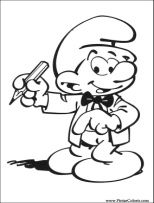       παίζωΕγώ έπαιζα                                      1) Σβήνω τη λέξη που δεν ανήκει στην οικογένεια. Εσύ έπαιζες Αυτός , Αυτή , Αυτό έπαιζεΕμείς παίζαμε Εσείς παίζατεΑυτοί , Αυτές , Αυτά έπαιζανΒάζω τα παρακάτω ρήματα στον Παρατατικό .Κλίνω τα παρακάτω ρήματα στον Παρατατικό .                     ΕΝΕΣΤΩΤΑΣ                         ΠΑΡΑΤΑΤΙΚΟΣπαίζωτρέχωγράφωδιαβάζωχάνωντύνωσκάβω                           τρέχω                            γράφω